 仪器简介：YC200型便携精密溶解氧仪全新设计，仪器设计小巧美观，握持舒适，简易操作，IP67防尘防水等级，机身浮水设计，可同时测量温度、盐度和溶解氧，配以高分辨率溶解氧探头可在废水、水产养殖、地表水、发酵等各种领域的运用中游刃有余。 主机技术参数：电极参数仪器特点1、采用65*40mm高清液晶护眼蓝色背光显示。2、IP67防尘防水等级，具有机身浮水设计。3、可选择溶解氧单位：浓度mg/L，饱和度%。4、一键检视设定状态，包含：电极常数，斜率，以及仪表的各种设定状态。5、HOLD读值锁定功能，温度偏移调整功能等。6、内置芯片可储存256组量测数据，方便记录查看。7、 溶解氧测量模式具有自动温度补偿、自动盐度补偿和手动气压补偿的功能。8、 可同时测量温度、盐度和溶解氧，配以专用的溶氧电极校准套，电极极化只需3~5 min。9、 使用组合式隔膜帽，更换敏感膜时，只要将新的隔膜帽旋紧在电极上即可,使用极其方便。仪器外观：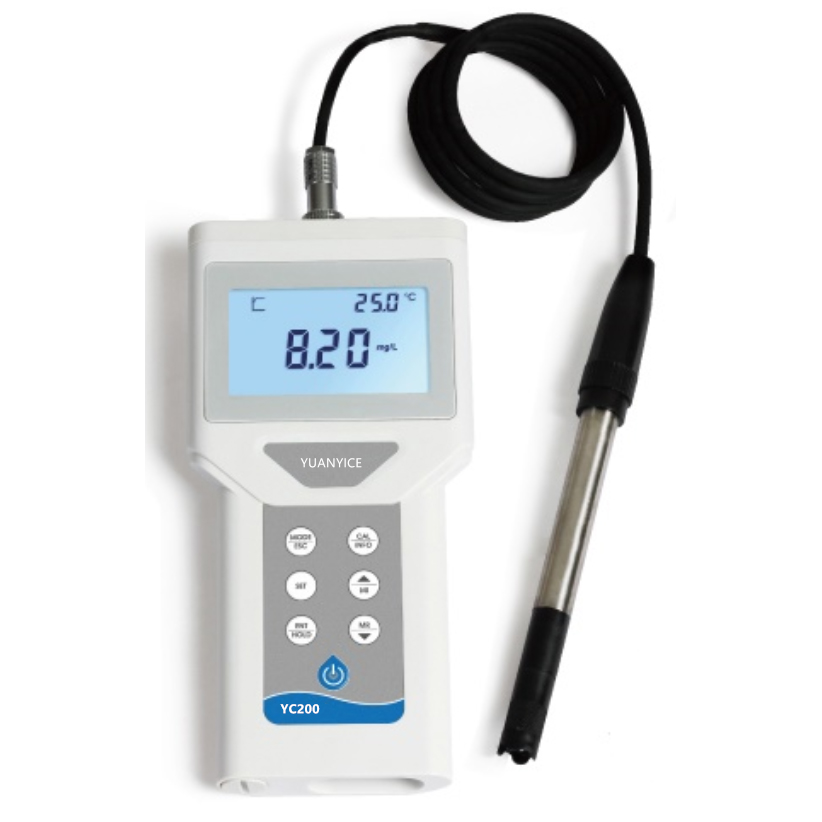 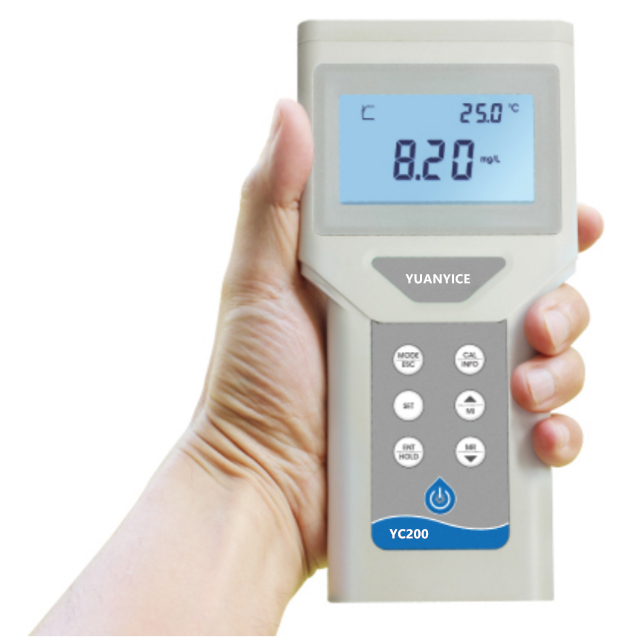 标准配置：1.便携式溶解氧仪一台 1台 2.溶解氧电极 1支 3. 隔膜帽3个 4.溶解氧电极内溶液1瓶 6.备用AA电池2节 7.说明书1份 8.配置操作台便携包 氧浓度测量范围0.00~40.00mg/L氧浓度分辨率0.01mg/L氧浓度测量精度±0.5%F.S百分比饱和度测量范围0.0%~400.0%百分比饱和度分辨率0.1%百分比饱和度测量精度±0.5%F.S温度测量范围0~50℃（测量及补偿）温度解析度0.1℃温度测量精度±0.2℃大气压力设置范围600 mbar~1400 mbar大气压力设置分度1 mbar大气压力默认值1013 mbar盐度设置范围0.0 g/L~40.0 g/L盐度设置分度0.1 g/L盐度默认值0.0 g/L电源供电电源2节7号（AAA）电池其它屏幕65*40mm多行液晶背光显示其它防护等级IP67其它自动关机10分钟（可选）其它使用环境-5~60℃，相对湿度＜90%其它资料存储200组数据其它尺寸94*190*35mm (W*L*H)其它重量250g电极型号CS4051壳体SS316L, POM温度0 - 60 °C膜头可更换PTFE膜盖压力0-4 bar电解液极谱式温度传感器NTC10K残余电流< 2% 在空氣中反应时间< 60 s (95%，25 °C)零点漂移<0.5%稳定时间15 - 20 min流速限制> 0.05 m/s